Teacher DocumentsOverview of Tool: GAFE is a free, “walled garden” style learning platform where students can have discussions, share their learning and collaborate on projects. They will also gain access to a document and media creation platform similar to Microsoft Office that includes online cloud storage via through Google Drive. This private online learning environment is teacher managed and students will only be able to interact with others in the class, other teachers, and specific outside agencies based on educational need (Distance Education providers, etc).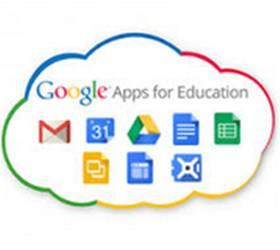 Privacy Points for Teachers(Adapted from the Privacy Policy: https://www.google.com/intl/en/policies/privacy/ and Terms of Use / Service: https://www.google.com/intl/en/policies/terms/) This account will be stored in multiple servers outside of Canada.
For legal purposes, this account will be governed by the laws applicable to Santa Clara, California
Google Education accounts are not subject to advertising or “ad-scanning”, making them more private than standard google accounts.
Third party and non-education related apps are turned off and controlled to provide additional privacy protectionGoogle will not share personal information with anyone unless compelled by legal requirements or court order.Student may register with a pseudonym and no additional information and still use the platform to its full potentialParent / Guardian DocumentsWhat is Google Docs for Education?GAFE is a free, “walled garden” style learning platform where students can have discussions, share their learning and collaborate on projects. They will also gain access to a document and media creation platform similar to Microsoft Office that includes online cloud storage via through Google Drive. This private online learning environment is teacher managed and students will only be able to interact with others in the class, other teachers, and specific outside agencies based on educational need (Distance Education providers, etc).
Why am I using Google Apps for Education?Provide students a set of free tools to do all their work for all classes, store and manage assignments across all platforms (Windows, Mac, iOS, Android, etc), and collaborate and receive feedback among their teachers and peers in real time.
Risks that could ariseThe GAFE web platform requires users to register for a “@DOMAINNAME.org/com” email account that is stored on Google Servers in the United States.See: https://www.google.com/edu/products/productivity-tools/ It requires users to register by uploading a username, as well as a first and last name. However - they do not require a “real” full name and students may use a pseudonym if they wish. According to the Google Apps for Education agreement (see:  https://www.google.com/apps/intl/en/terms/education_terms.html) all student data will never be shared with any Third Party unless ordered by supoena, warrant, etc and there is no advertising data extracted from student accounts. However, because Google is located outside of Canada, these accounts are “governed by California law, excluding that state's choice of law rules. FOR ANY DISPUTE ARISING OUT OF OR RELATING TO THIS AGREEMENT, THE PARTIES CONSENT TO PERSONAL JURISDICTION IN, AND THE EXCLUSIVE VENUE OF, THE COURTS IN SANTA CLARA COUNTY, CALIFORNIA.” Also “Each party may disclose the other party's Confidential Information when required by law but only after it, if legally permissible: (a) uses commercially reasonable efforts to notify the other party; and (b) gives the other party the chance to challenge the disclosure.” This disclosure clause is subject to privacy laws in effect in Santa Clara County, California. This also makes it subject to US Federal Law, including the Patriot Act.To protect the students’ privacy, Our school recommends that they register using a pseudonym (shared only with members of our class). I further recommend that they opt out of promotional communication with the company and  they will be walked through this process in class. While in class, students will receive training on proper privacy settings and the importance of protecting their privacy as well as that of fellow classmates. For example, students with pseudonyms would be instructed to not include their name within the text of homework assignments.  Furthermore, all “best practice” steps have been taken by our domain administrator to limit the amount of data uploaded and shared with Google Servers. This includes, but is not limited to, turning off of search, location, and browsing history and all non-school related 3rd party services.This agreement will last from time of signing until completion or withdrawal at Mount Sentinel. If the ToS (Terms of Service) required by Google change, and those changes impact this agreement, you will be notified in writing and further consent required to continue. These changes will be done prior to the school year, at the end of the school year and during the mid year semester change - three times a year - by the school’s head of technology in conjunction with school administrators.  The head of technology will be responsible to monitor ToS changes and account deletion.Please give consideration as to how this tool will enhance your child’s learning in our school. If you have any questions or concerns, feel free to contact me at PHONE NUMBER. If you consent to your child’s use of GAFE  as described above, please complete the form attached and return it to the school. Should you decide that you do not want your child to have access to this web 2.0 tool, please indicate that by checking off the appropriate opt out box on the attached form and an alternative will be provided without any affect to your child’s grade. What’s ‘personal information’?“People have different standards of what they consider ‘personal’ information. Sharing over social media has done a fair bit to reset our expectation. Regardless of personal definition, if the information, data, or content could be used to identify you, it’s ‘personal information’ – though professional or business contact information may be treated separately.” 1(Henglstler, 2013). A student’s personal information could include: name, date of birth, address, telephone number, email address, educational information, and anything that identifies an individual, including photographs.  If any information, data or content could be used to identify you it is then qualified as “personal information”.Why is BC so sensitive to privacy laws regarding data?“Shortly after the 9/11 attacks on the US in 2001, the American government enacted the United States Patriot Act that allowed the United States government to search private and public data housed on servers on United States soil. At the time, The British Columbia Medical Services Plan was hosting our provincial medical records in the United States. Unions in British Columbia expressed concern over the ability of the American government to search through British Columbian’s personal medical records and histories. Ultimately, the rules is: if you transfer or authorize the transfer of your personal information outside of Canada, that data is subject to the laws and practices of the country where it sits – be it the United States, China, or India. (Remember that minors, under the legal care of an adult, cannot authorize such a transfer.) Not all locations have similar notions about your right to privacy. Since cloud computing is a relatively new technology, the laws and best practices governing it are still changing and there is a need to stay current.” 1(Hengstler, 2013)
Why is a consent form necessary?Various provinces in Canada – and other jurisdictions across the world – have enacted laws to protect personal privacy. In BC, the Personal Information Protection Act (PIPA) covers all independent schools and the Freedom of Information and Protection of Privacy Act (FIPPA) covers all public schools. It is one of the most defined privacy protection frameworks in Canada. PIPA states that ‘private bodies’ such as independent schools have defined legal requirements for handling your personal information when it is within their ‘custody’ and ‘control’. Generally, private bodies must make sure that your personal information cannot be stored or accessed outside of Canada without your expressed permission – ‘consent’ (Note: there are certain expectations in the law like data covered by treaties, etc.). PIPA states that your consent must be in writing, state to whom your personal information may be disclosed, and how your information will be used. Also, if you post personal information about others, their permission must also be secured.
What if I don’t want to consent?You have the right as a parent/guardian to withhold consent to your child using Google Apps for Education. Alternate activities will be provided to students in the event that parents/caregivers choose to withhold consent and that selection of an alternate activity will not affect a student’s grade.While no internet-based experience can ever be 100% risk-free, know that I will take every reasonable measure to manage expected risks.
[1] Julia Hengstler is the Educational Technologist with the Faculty of Education at Vancouver Island University & an Instructor in Educational Technology. Please visit this site for more background information about her: http://www.viu.ca/education/faculty/profiles/hengstler_j.aspInformed ConsentDear Parent / Guardian,This year our school will be offering students the use of a school-managed Google Apps for Education (GAFE) Account. GAFE is a free, “walled garden” style learning platform where students can have discussions, share their learning and collaborate on projects. They will also gain access to a document and media creation platform similar to Microsoft Office that includes online cloud storage via through Google Drive. This private online learning environment is teacher managed and students will only be able to interact with others in the class, other teachers, and specific outside agencies based on educational need (Distance Education providers, etc).We will be using GAFE to: Provide students a set of free tools to do all their work for all classes, store and manage assignments across all platforms (Windows, Mac, iOS, Android, etc), and collaborate and receive feedback among their teachers and peers in real time.Benefits of using Google Apps for Education:Provides a safe and easy way to support students both in and outside of the classroom.Helps students develop important online skills.Facilitates student communication with the teacher to get help or ask questions.Provides an easy way for students to keep track of important due dates and tasks.Allows students to view missed work when absent from class.Allows the teacher to monitor online conversations and intervene when necessary to keep students on task and ensure a safe environment.Allows students to access files, links and resources provided by the teacher anywhere there is an internet connectionHelps foster vibrant learning communitiesEncourages the distinction between “school email” and existing personal student accountsManaged and monitored by the school.Allow students a way to work at home on any electronic platform/device regardless of software or hardware choices in the home (seamless on Windows, Mac, Linux, iOS and Android)Please keep page one for your records and complete pages 2 & 3 to be sent back to me for my records. Thank you.Teacher NameContact InformationPlease choose one of the following, if you feel that you do not have enough information to make an informed decision, please contact me to discuss further:I, _______________________________, parent or guardian of __________________________(Student Name)agree to the collection, use, disclosure and storage of my child’s personal information inside or outside of Canada while using the technology described above for the purposes of engaging in the class activities described above. I am aware of and understand the identifiable privacy risks as described above and will support the classroom teacher in minimizing the exposure of my child’s and other people’s personal information while my child is using the technology and review materials the teacher provides.Please check the first box below if you wish for your child to use a pseudonym for the purposes of this service to minimize exposure of his/her or other people’s information to 3rd parties that are not part of this class or who are not otherwise entitled to this information. Student accounts will be deleted upon withdrawal or completion from SCHOOL or at the request of Parent/Guardian. Students will have the option to download and keep work/data prior to deletion.ORI, __________________________________, parent or guardian of _______________________________do NOT agree to the collection, use, disclosure and storage of my child’s personal information inside or outside of Canada while using the technology described above for the purposes of engaging in the class activities described above and request that an alternative activity be provided for him/her.This consent is valid for the duration of the student’s enrollment at Mount Sentinel Secondary School unless revoked by me in writing and delivered to the teacher. We understand the privacy risks and management strategies as they have been shared with us.____________________________________                            ________________________________Parent Signature                                                                                  Date_____________________________________                          ________________________________Student Signature                                                                                DateReceived by teacher on: _____________________MetadataTool / Resource Name: Google Apps for EducationURL:  https://www.google.com/edu/products/productivity-tools/ LMS or Web 2.0 Tool: Can be used for bothLocation of Reviewer: B.C. CanadaReviewer affiliation:Enrollment Requirements:Required user information that is displayedTool Category:Grade level:Subjects / Courses:General information:Check with your own school to make sure it meets your school’s privacy policy.Changes may occur; this document is current as of terms of service on April 29, 2015.By checking the box on the left, I request that my child use a pseudonym By checking the box on the left, I request that my child NOT participate in the Google activities and ask that an alternative activity be provided for him/herPublic SchoolXIndependent SchoolPublic OrganizationPrivate OrganizationOtherFirst nameLast nameUser nameXEmail addressXCountryStreet AddressPostal codePhone numberSchool / OrganizationXAgeBirthdatePasswordXUser nameXEmailXNameAvatarLocationInstructionalXInformationalXPresentationXStorageXGameOtherPrimary (K-3)Intermediate (4-6)Middle School (7-9)XHigh School (10-12)XMathXEnglishXScienceXSocial StudiesXPEXHealth and CareersXFine ArtsXApplied SkillsXSecond LanguageXOpen / ClosedBothServer LocationUSAMinimum age requirement13Level of riskLvl3iOS appXAndroid appX